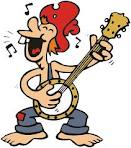 Redneck/ Hillbilly WeekendAt Emmett KOAAugust 28-30Friday: 9:00am-8:30pm $Jumping Pillow 2:15-3:00 Arts & Crafts at the Pavilion4:00-4:30 Parachute Games in the Playground8:45pm Movie under the stars / $1 popcornSaturday: 9:00am-8:30pm $Jumping Pillow 11:00-11:30 Arts & Crafts Paper Rockets $5 at the Pavilion12:00-12:30 Rocket Launching near the Playground1:00-1:45 Hillbilly Baseball ‘Kickball’ near playground2:00-2:45 Redneck/ Hillbilly Games near the Playground 4:00-5:00 $Hillbilly Dog Name ‘Bingo’ at the Pavilion7:00 Wagon Ride Meet Promptly at the Store7:00-10:00 DJ Dance Party at the PavilionSunday:   9:00-10:30 $ Breakfast at the PavilionAdults $6/ Children 10-6 $4 Children 5-under $29:00am-7:00pm $Jumping Pillow(AT THE PAVILION)Friday 4pm-9pmSaturday 12pm-9pmAshby’s Ice CreamHunt’s Pizza & Hunt’s Wings